PROPOSALPROGRAM POST-DOCTORAL TAHUN 2023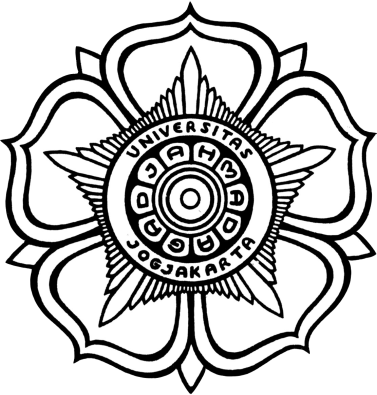 KLUSTER………………………………………………………………………………………………………..JUDUL PENELITIAN………………………………………………………………………………………………………..SUSUNAN TIM PENELITI     FAKULTAS/SEKOLAH/PUSAT STUDIUNIVERSITAS GADJAH MADA2023LEMBAR PENGESAHAN PROGRAM POST-DOCTORAL TAHUN 2023Judul						: …………………………………………………….Tema/Topik Riset					: …………………………………………………….Ketua Peneliti/Pembimbing Nama Lengkap dengan Gelar			: ……………………………………………………. NIP/NIDN					: ……………………………………………………. Jabatan Fungsional/Golongan			: ……………………………………………………. Fakultas/Sekolah/Pusat Studi			: ……………………………………………………. Program Studi					: ……………………………………………………. Jumlah Lulusan Doktor				: …………………………………………………….Calon Post-Doctoral		 Nama Lengkap dengan Gelar			: ……………………………………………………. Tempat, Tanggal Lahir				: ……………………………………………………. Nama Perguruan Tinggi/Institusi/Lembaga	: …………………………………………………….. Bidang Keilmuan				: ……………………………………………………. Tanggal-Bulan-Tahun lulus Doktor		: ……………………………………………………. Tanggal-Bulan-Tahun lulus Wisuda		: ……………………………………………………. NIK						: ……………………………………………………. Paspor (Khusus WNA)				: …………………………………………………….Mitra Internasional		 Nama Lengkap dengan Gelar			: ……………………………………………………. Jabatan						: ……………………………………………………. Institusi					: ……………………………………………………. Bidang Keilmuan				: …………………………………………………….Alamat Surel (email)				: …………………………………………………….Judul draf manuskrip (jika sudah ada)		: …………………………................................…….Biaya yang diusulkan				: …………………………………………………….Target Luaran				: Yogyakarta,……………….2023Mengetahui,Dekan/Kepala Pusat Studi(………………………….)NIP.Ketua Peneliti/Pembimbing(………….……………….) NIP.       PendahuluanBerisi Ringkasan/Abstrak, Latar Belakang, Masalah dan Tujuan Penelitian, dan Roadmap Penelitian.Deskripsi Penelitian Program Post-Doctoral*)Nama Ketua Peneliti/Pembimbing	: ………………………………………………………………..Fakultas/Sekolah/Pusat Studi	: ………………………………………………………………..Program Studi			: ………………………………………………………………..Keterangan*)   maksimal 2 halaman**) lampirkan bukti draft/manuskrip jika sudah adaJadwal KegiatanRekapitulasi Rencana Anggaran Belanja Program Post-DoctoralCatatan :  Program ini bersifat output-based namun Rincian Anggaran Belanja Post-Doctoral diperlukan  untuk keperluan reviuLampiran 1: Biodata Ketua Peneliti/Pembimbing dan Calon Post-DoctoralBiodata Ketua Peneliti/PembimbingIdentitas DiriNama Lengkap dengan Gelar	: ………………………………………………………..Jenis Kelamin			: L/PTempat/Tanggal Lahir		: ………………………………………………………..Jabatan Fungsional			: ………………………………………………………..NIP/NIDK/NIDN			: Alamat surel (email)			: ………………………………………………………..Bidang Keilmuan			: ………………………………………………………..Program Studi/Fakultas		: ………………………………………………………..Publikasi Jurnal Internasional ( 3 Tahun Terakhir )Jumlah Lulusan 3 Tahun TerakhirLain-lain (Pengalaman riset, Pertemuan Ilmiah, Penghargaan, dan sebagainya dalam 3 Tahun Terakhir)Semua data yang saya isikan dan tercantum dalam biodata ini adalah benar dan dapat dipertanggungjawabkan untuk memenuhi salah satu kelengkapan dalam pengajuan Program Post-Doctoral. Yogyakarta, Tgl – Bln - Thn Ketua Peneliti/Pembimbing,(Nama Lengkap)Biodata Calon Post-DoctoralIdentitas DiriNama Lengkap dengan Gelar	: ……………………………………………….Jenis Kelamin			: L/PTempat/Tanggal Lahir		: ……………………………………………….Alamat surel (email)			: ……………………………………………….Nomor HP				: ……………………………………………….Alamat rumah			: ……………………………………………….NIK/Paspor (bagi WNA)		: ……………………………………………….Studi DoktoralProgram Studi			: ……………………………………………….Fakultas				: ……………………………………………….Universitas				: ……………………………………………….Nama Promotor			: ……………………………………………….Nama Ko-Promotor			: ……………………………………………….Tanggal-Bulan-Tahun lulus Doktor	: ……………………………………………….Tanggal-Bulan-Tahun lulus Wisuda	: ……………………………………………….Calon Post-Doctoral DosenNIP/NIU				: ……………………………………………….NIDN				: ……………………………………………….Prodi/Fakultas/Universitas		: ……………………………………………….Calon Post-Doctoral Non DosenPekerjaan				: ……………………………………………….Institusi/Lembaga			: ……………………………………………….Alamat Institusi			: ……………………………………………….Publikasi Jurnal Internasional (5 Tahun Terakhir )Lain-lain (Pengalaman Riset, Pertemuan lmiah, Penghargaan, Magang, dll.) Semua data yang saya isikan dan tercantum dalam biodata ini adalah benar dan dapat dipertanggungjawabkan untuk memenuhi salah satu kelengkapan dalam pengajuan Program Post-Doctoral.Nama Kota, Tgl – Bln - Thn Calon Post-Doctoral,(Nama Lengkap)Lampiran 2: Surat Pernyataan Ketua Peneliti/PembimbingSURAT PERNYATAAN KETUA PENELITI/PEMBIMBING PROGRAM POST-DOCTORALYang bertanda tangan di bawah ini,Nama					:  …………………………………………………NIDN					:  …………………………………………………Pangkat/Golongan			:  …………………………………………………Jabatan Fungsional			:  …………………………………………………Dengan ini menyatakan sejujurnya bahwa artikel keluaran dari Program Post-Doctoral Tahun 2023 ini belum atau tidak diklaimkan untuk keluaran skema pendanaan lainnya. Apabila di kemudian hari ternyata ditemukan ketidaksesuaian dengan pernyataan ini, maka saya bersedia dituntut dan diproses sesuai dengan ketentuan yang berlaku dan mengembalikan seluruh biaya penelitian yang sudah diterima ke kas Universitas Gadjah Mada.Demikian pernyataan ini dibuat dengan sesungguhnya dan sebenar-benarnya.Yogyakarta, Tgl – Bln - Thn Yang MenyatakanMaterai 10.000(	) NIP.Lampiran 3. Surat Usulan Calon Post-DoctoralYth. Rektor Universitas Gadjah MadaUp. Wakil Rektor Bidang Penelitian, Pengembangan Usaha dan Kerja Samadi YogyakartaDengan hormat,Sehubungan dengan adanya penerimaan proposal Program Post-Doctoral Tahun 2023 dari Direktorat Penelitian Universitas Gadjah Mada, maka yang bertanda tangan di bawah ini:Nama					: ………………………………………………………NIP/NIDN				: ………………………………………………………Fakultas/Sekolah/Pusat Studi	: ………………………………………………………Program Studi			: ………………………………………………………Bermaksud mengusulkan Calon Post-Doctoral Tahun 2023 sebagai berikut*):Nama					: ………………………………………………………Universitas				: ………………………………………………………Fakultas/Program Studi 		: ………………………………………………………Bidang Ilmu				: ………………………………………………………Demikian surat usulan Calon Post-Doctoral Tahun 2023 ini dibuat dengan sebenar-benarnya sebagai kelengkapan persyaratan pengajuan proposal Program Post-Doctoral Tahun 2023.*) Berdasar biodata lulusan Post-DoctoralLampiran 4. Format Surat Kesediaan Mitra Luar NegeriLETTER OF COMMITMENTPOST-DOCTORAL PROGRAMI, the undersigned,Name					: ………………………………………………………Position				: ………………………………………………………Institution				: ………………………………………………………Address				: ………………………………………………………To declare that I have the commitment, ability, and capability to provide full support and work together as partner with the topics: “…………………………………………………………………………………………………….. .”Matters regarding roles/contributions and responsibilities in this cooperation will be discussed in detail in a separate agreement and based on the agreement of both parties and in accordance with the guidelines of this Post-Doctoral Program.City, Day-Month-YearSignatureNameSistematika Penyusunan Proposal Program Post-Doctoral KETENTUAN UMUMFormat PenulisanPenulisan proposal Program Post-Docoral menggunakan huruf Times New Roman ukuran huruf 12 dengan spasi 1,5, kecuali ringkasan 1 (satu) spasi, dan ukuran kertas A4 serta margin layout kertas adalah batas kiri 4 cm, batas kanan 3 cm, batas atas 3 cm dan batas bawah 3 cm.Pengumpulan Softcopy ProposalPengumpulan softcopy proposal dilakukan dengan langkah-langkah sebagai berikut:Ketua Peneliti/Pembimbing melakukan unggah proposal menggunakan akun Ketua Peneliti/Pembimbing sendiri;Ketua Peneliti/Pembimbing melakukan unggah proposal di https://simaster.ugm.ac.id selambat-lambatnya tanggal 20 Februari 2023 pukul 23:59 WIB.Lembar Pengesahan ProposalPejabat yang mengetahui: Dekan Fakultas atau Sekolah/Kepala Pusat Studi. Apabila Ketua Peneliti/Pembimbing merupakan pimpinan tertinggi Fakultas/Sekolah/Pusat Studi, lembar pengesahan dapat disahkan Wakil Dekan/Sekretaris Pusat Studi/Wakil Rektor Bidang Penelitian, Pengembangan Usaha dan Kerja Sama.Tanggal pengesahan proposal tanggal 1 – 20 Februari 2023.SISTEMATIKA PROPOSALHalaman Judul;Halaman PengesahanPendahuluan Berisi Ringkasan/Abstrak, Latar Belakang, Masalah dan Tujuan penelitian, dan Roadmap penelitian. Deskripsi penelitian Program Post-Doctoral Jadwal Kegiatan Penelitian Rencana Anggaran Belanja Biodata Ketua Peneliti dan Calon Post-Doctoral (Lampiran 1)Surat Pernyataan Pembimbing/ Ketua Peneliti/Pembimbing (Lampiran 2)Surat Usulan Calon Post-Doctoral (Lampiran 3)Surat kesediaan mitra luar negeri (Lampiran 4)Daftar PustakaLampiranDokumen-dokumen terkait, sesuai ketentuan dalam panduan yang meliputi:Lampiran 5. Surat rekomendasi dari Lembaga/Institusi tempat bekerja 	  bagi Post-Doctoral yang sudah bekerja (format bebas);Lampiran 6. Surat rekomendasi dari Ketua Peneliti/Pembimbing (format bebas);NoNama Jabatan dalam Tim1…………………….........................................Ketua Peneliti/Pembimbing2…………………….........................................Calon Post-Doctoral3…………………….........................................Mitra Luar Negeri NoNama Jurnal InternasionalPeringkat Jurnal/Lembaga PengindexJumlah Artikel12dst.JudulTuliskan judul penelitian Latar BelakangJelaskan permasalahan yang menjadi latar belakang penelitian Tujuan PenelitianTuliskan tujuan penelitian KebaruanJelaskan posisi penelitian terhadap hasil-hasil penelitian yang sudah ada pada jurnal internasional atau publikasi lainnya dan sebutkan kebaruan penelitian ini.Metodologi PenelitianJelaskan metodologi penelitian yang akan digunakanLuaran PublikasiTuliskan nama Jurnal yang akan dituju, lembaga pengindeks dan tingkat quartil jurnal **)NoKegiatanBulanBulanBulanBulanBulanNoKegiatan1234dst1.2.3.4.5.dstNoDeskripsiPersentase (%)Jumlah (Rupiah)1.Belanja Bahan Habis Pakai2.Biaya Seminar dan Publikasi3.Biaya Perjalanan4.Biaya Lain-lain TotalTotalRp.Rp.NoTahunSJR/MJL/WOSJudul JurnalLink Jurnal12dstNoTahunJumlah LulusanBidang Ilmu12dstNoTahunWaktu dan TempatDeskripsi12dstNoTahunNama Jurnal/Book Chapter/ProsidingSJR/MJL/WOSJudul JurnalLink Jurnal12dstNoTahunWaktu dan TempatDeskripsi12dstMenyetujui,Yogyakarta, Tgl – Bln - ThnDekan Fakultas/SekolahKetua Peneliti/Pembimbing(…………………………)(…………………………)NIP.NIP.